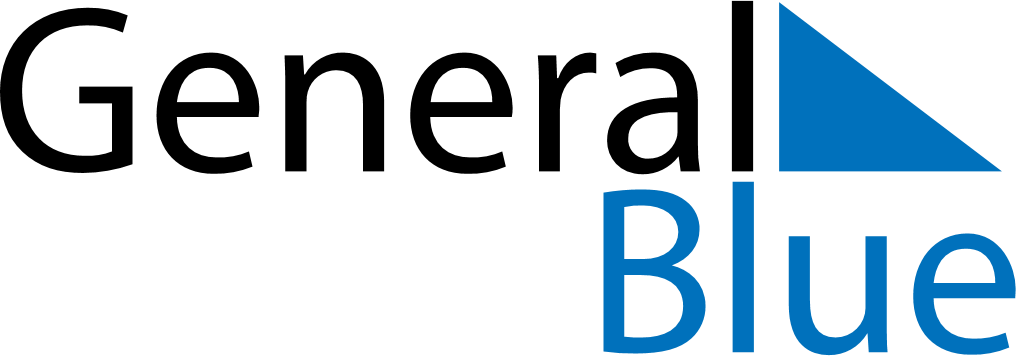 August 2024August 2024August 2024August 2024August 2024August 2024Bjornevatn, Troms og Finnmark, NorwayBjornevatn, Troms og Finnmark, NorwayBjornevatn, Troms og Finnmark, NorwayBjornevatn, Troms og Finnmark, NorwayBjornevatn, Troms og Finnmark, NorwayBjornevatn, Troms og Finnmark, NorwaySunday Monday Tuesday Wednesday Thursday Friday Saturday 1 2 3 Sunrise: 1:40 AM Sunset: 10:32 PM Daylight: 20 hours and 52 minutes. Sunrise: 1:47 AM Sunset: 10:25 PM Daylight: 20 hours and 37 minutes. Sunrise: 1:54 AM Sunset: 10:18 PM Daylight: 20 hours and 23 minutes. 4 5 6 7 8 9 10 Sunrise: 2:01 AM Sunset: 10:11 PM Daylight: 20 hours and 10 minutes. Sunrise: 2:07 AM Sunset: 10:04 PM Daylight: 19 hours and 57 minutes. Sunrise: 2:13 AM Sunset: 9:58 PM Daylight: 19 hours and 44 minutes. Sunrise: 2:19 AM Sunset: 9:52 PM Daylight: 19 hours and 32 minutes. Sunrise: 2:25 AM Sunset: 9:46 PM Daylight: 19 hours and 20 minutes. Sunrise: 2:30 AM Sunset: 9:40 PM Daylight: 19 hours and 9 minutes. Sunrise: 2:36 AM Sunset: 9:34 PM Daylight: 18 hours and 57 minutes. 11 12 13 14 15 16 17 Sunrise: 2:41 AM Sunset: 9:28 PM Daylight: 18 hours and 46 minutes. Sunrise: 2:47 AM Sunset: 9:23 PM Daylight: 18 hours and 35 minutes. Sunrise: 2:52 AM Sunset: 9:17 PM Daylight: 18 hours and 25 minutes. Sunrise: 2:57 AM Sunset: 9:12 PM Daylight: 18 hours and 14 minutes. Sunrise: 3:02 AM Sunset: 9:06 PM Daylight: 18 hours and 4 minutes. Sunrise: 3:07 AM Sunset: 9:01 PM Daylight: 17 hours and 54 minutes. Sunrise: 3:12 AM Sunset: 8:56 PM Daylight: 17 hours and 44 minutes. 18 19 20 21 22 23 24 Sunrise: 3:16 AM Sunset: 8:50 PM Daylight: 17 hours and 34 minutes. Sunrise: 3:21 AM Sunset: 8:45 PM Daylight: 17 hours and 24 minutes. Sunrise: 3:26 AM Sunset: 8:40 PM Daylight: 17 hours and 14 minutes. Sunrise: 3:30 AM Sunset: 8:35 PM Daylight: 17 hours and 4 minutes. Sunrise: 3:35 AM Sunset: 8:30 PM Daylight: 16 hours and 55 minutes. Sunrise: 3:39 AM Sunset: 8:25 PM Daylight: 16 hours and 45 minutes. Sunrise: 3:44 AM Sunset: 8:20 PM Daylight: 16 hours and 36 minutes. 25 26 27 28 29 30 31 Sunrise: 3:48 AM Sunset: 8:15 PM Daylight: 16 hours and 27 minutes. Sunrise: 3:52 AM Sunset: 8:10 PM Daylight: 16 hours and 17 minutes. Sunrise: 3:57 AM Sunset: 8:05 PM Daylight: 16 hours and 8 minutes. Sunrise: 4:01 AM Sunset: 8:01 PM Daylight: 15 hours and 59 minutes. Sunrise: 4:05 AM Sunset: 7:56 PM Daylight: 15 hours and 50 minutes. Sunrise: 4:09 AM Sunset: 7:51 PM Daylight: 15 hours and 41 minutes. Sunrise: 4:14 AM Sunset: 7:46 PM Daylight: 15 hours and 32 minutes. 